Learning Objective  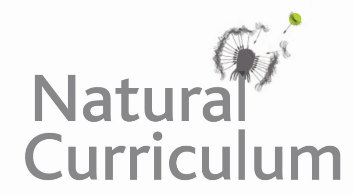 We are learning how to start sentences in a variety of interesting ways.Challenge 1Using link lines, match each sentence starter to the correct sentence endingChallenge 2Finish the sentences in a way that is as interesting as they start.Suddenly, the tusk fish moved …Pleased, the tusk fish ….Looking all around the sea bed, ……Amazingly, the tusk fish used its mouth to ….Lifting items from the sea bed, …Cracking the shell open, …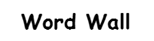 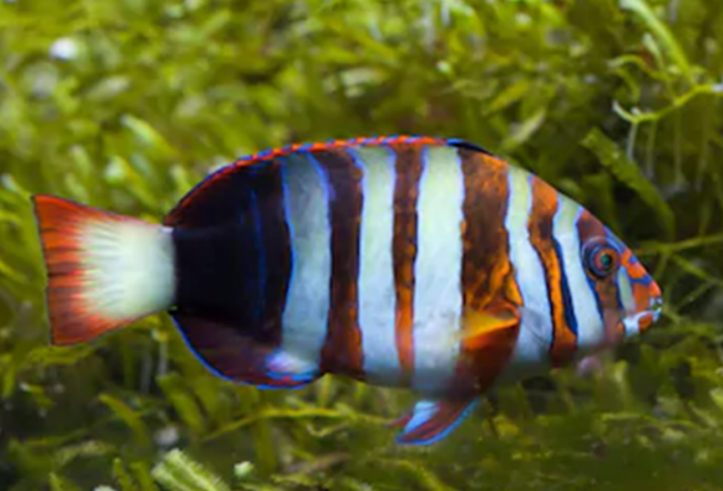 Repeatedly, Searching amongst the sand,Clasping the clam with its oversized teeth,As quick as a flash, Determined, the tusk fish swallowed the fleshy part of the clam.the tusk fish smashed the shell against the coral twenty times.the tusk fish smashed the clam against the hard coral. the tusk fish carried the clam.the tusk fish found the hidden clam.